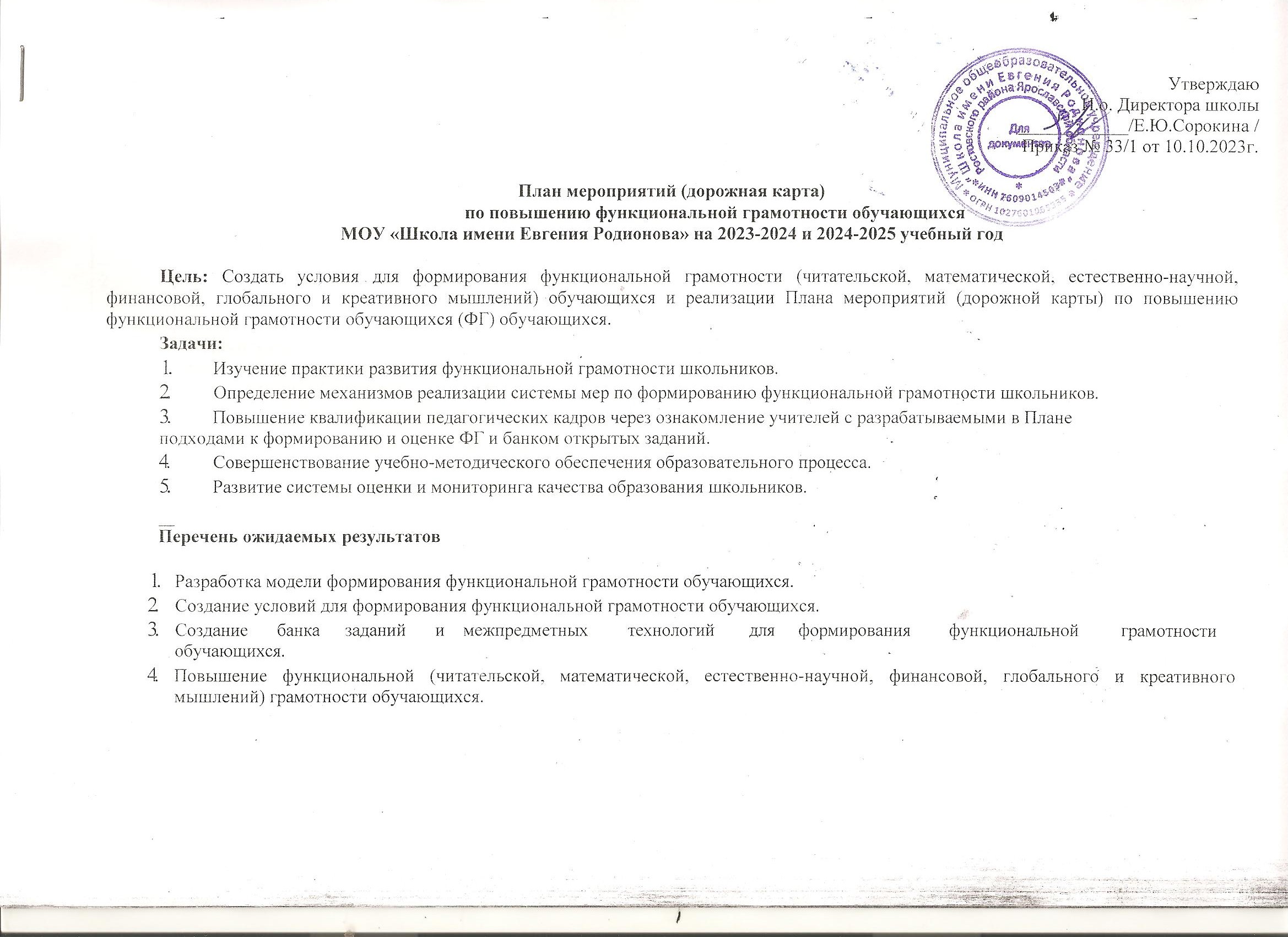 № п\пНаименование мероприятияСроки реализацииОтветственныеОжидаемыйрезультатОрганизационно-управленческая деятельностьОрганизационно-управленческая деятельностьОрганизационно-управленческая деятельностьОрганизационно-управленческая деятельность1Издание приказа о разработке плана мероприятий, направленных на повышение функциональной грамотности обучающихсяСорокина Е.Ю., и.о. директора школыОктябрь 2023Приказ о разработке плана мероприятий, направленных на повышение функциональной грамотности обучающихся в МОУ«Школа имени Евгения Родионова»2Актуализация информационно-справочного раздела на сайте ООСорокина Е.Ю., и.о. директора школыОктябрь-ноябрьИнформирование	всех	участников образовательных отношений3Корректировка локальных актов, обеспечивающих реализацию плана по формированию функциональной грамотности обучающихся в школеСорокина Е.Ю., замдиректора по УВРСентябрь-октябрьСформирован пакет утвержденных локальных актов4Включение в план внеурочной деятельности учебных курсов, направленных на формирование функциональной грамотностиСорокина Е.Ю., замдиректора по УВРСентябрь-октябрьКурсы по функциональной грамотности включены в планы внеурочной деятельности ООП НОО, ООО, СОО5Включение в график оценочных процедур на учебный год оценочных процедур для оценки функциональной грамотности, предусмотренные ФОП ООО и ФОП сооСорокина Е.Ю., замдиректора по УВРСентябрь 2023, сентябрь 2024Включены оценочные процедуры: для проверки читательской, математической и естественно- научной грамотности6Рассмотрение вопросов формирования и оценки функциональной грамотности обучающихся на совещанияхСорокина Е.Ю., замдиректора по УВРВ течение годаВыступления на совещаниях не менее 1 раза в 2 месяца7Участие в семинарах, вебинарахпо подходам к формированию функциональной грамотностиВ течение годаПриняли участие в семинарах, вебинарах, повышение профессиональной компетентности по вопросам ФГ8Создание таблицы для мониторинга работы педагогов  с банком заданий по функциональной грамотности. Регулярное внесение информации поколичеству учителей, использующих за отчетный период материалы банка заданий по ФГСорокина Е.Ю., замдиректора по УВРВ течение годаОбсуждение результатов на педагогических совещаниях, МО9Обеспечение возможности включения в рабочую программу воспитания элементов, направленных на формирование функциональной грамотностиСорокина Е.Ю., замдиректора по УВРСентябрь 2023Программа воспитания содержат элементы по формированию функциональной грамотностиОрганизация методической поддержки учителям и образовательным организациямОрганизация методической поддержки учителям и образовательным организациямОрганизация методической поддержки учителям и образовательным организациямОрганизация методической поддержки учителям и образовательным организациям10Ознакомление и реализация методических рекомендаций по внедрению в учебный процесс заданий для оценки функциональной грамотности с использованием материалов из открытого электронного банка заданий, разработанных Институтом стратегии развития образованияТаланова И.Б., замдиректора по МРВ 1четверти 2023 и далее в течение уч. годаМетодические рекомендации направлены в ОО, учителя ознакомлены с ними на заданиях школьных МО, рекомендации учитываются в работе учителей11Методический семинар-практикум «Формирование функциональной грамотности как основное условие интеграции учащихся в современном мире»Таланова И.Б., замдиректора по МРМуниципальные методические объединения (в течение уч.года)Учителя обменялись опытом реализации содержания и форм работы для формирования функциональной грамотности12Педагогический совет «Применение новыхподходов в обучении дляформирования функциональнойграмотности»Таланова И.Б., замдиректора по МРЯнварь 2024Учителя обменялись опытом реализации содержания и форм работы для формирования функциональной грамотности13Участие в проведении дней функциональной грамотности на базе школ районаСорокина Е.Ю., замдиректора по УВРВ течение уч.годаРаспространение лучших практик поформированию функциональнойграмотности14Организация педагогического наставничества повопросам формирований функциональной грамотности обучающихся ("учитель - учитель")В течение уч.годаПовышение профессиональногопотенциала в вопросах формирования и оценки функциональной грамотности15Направление педагогов на курсы повышения квалификации изучению методологии формирования ФГТаланова И.Б., замдиректора по МРВ течение годаПовышения уровня квалификации педагогов16Обобщение инновационного опыта педагогов школы и представление опыта на заседаниях методических объединенийТаланова И.Б., замдиректора по МРВ течение годаПредставление лучшие педагогические практики по формированию функциональной грамотности: обучающихся в урочной и внеурочной деятельности17Участие в Международной интернет-конференции «Тенденции развития навыков XXI века: современное состояние, проблемы, перспективы»Таланова И.Б., замдиректора по МРНоябрь2023Знакомство с лучшими педагогическими практиками по формированию функциональной грамотности18Формирование комплекса программ дополнительного образования обучающихся, направленных на формирование функциональных грамотностей обучающихсяСорокина Е.Ю., замдиректора по УВРСентябрь 2023 сентябрь 2024Разработаны программыдополнительногообразования обучающихся, направленные на формирование функциональных грамотностей обучающихся19Муниципальная научно-практическая конференция «Инновационная деятельность педагога - ресурс обновления системы образования»Таланова И.Б., замдиректора по МРФевраль2025гПриняли участие педагогическиеработники школОрганизация работы по подготовке и проведению оценочных процедур по формированию функциональной грамотностиОрганизация работы по подготовке и проведению оценочных процедур по формированию функциональной грамотностиОрганизация работы по подготовке и проведению оценочных процедур по формированию функциональной грамотностиОрганизация работы по подготовке и проведению оценочных процедур по формированию функциональной грамотности20Обеспечение прохождения обучающимися входной диагностики на федеральной платформеЬПрз://1ц.гейЬ.ес1и.ги/с целью определения уровня сформированности функциональных грамотностейСорокина Е.Ю., замдиректора по УВРСентябрь-октябрь 2023Организовано проведение входных диагностических работ, проведен анализ результатов21Внедрение в учебный процесс практико- ориентированных заданий для оценки функциональной грамотностипедагогипостоянноВ рабочие программы учителей включены задания по функциональной грамотности22Участие в интерактивномкомандном турнире по функциональнойграмотности для 5-7 классов внутри педагогических сообществ и на муниципальном уровнеСорокина Е.Ю., замдиректора по УВРМарт 2024Повышение интереса к выполнению заданий по ФГ23Ознакомление с инструментарием по оценке функциональной грамотности обучающихся, освоивших ООН, ООО, (читательская грамотность, естественнонаучная грамотность, математическая грамотностьСорокина Е.Ю., замдиректора по УВРПо мере разработкиОзнакомлены с инструментариями по оценке функциональной грамотности обучающихся, освоивших НОО и ООО24Ознакомление с инструментарием по оценке функциональной грамотности обучающихся, освоивших образовательную программу основного общего образования (читательская грамотность, естественнонаучная грамотность, математическая грамотность)Сорокина Е.Ю., замдиректора по УВРПо мере разработкиОзнакомлены с инструментариями по оценке функциональной грамотности обучающихся, освоивших образовательную программу основного общего образования25Ознакомление с аналитическими материалами и адресными рекомендациями по результатам проведения региональных диагностических работ пооценке функциональной грамотности обучающихся, освоивших образовательные программы начального, основного и среднего общего образования, разработанными ЦОиККОСорокина Е.Ю., замдиректора по УВРПо мере опубликованияИзучены аналитические материалы и адресные рекомендации по результатам проведения региональных диагностических работ по оценке функциональной грамотности обучающихся26Участие обучающихся в мероприятиях по финансовой грамотности:- онлайн-уроки;олимпиада по финансовой грамотности- неделя финансовой грамотностиТаланова И.Б., замдиректора по МРПо региональному и всероссийскому плануПодведены итоги участия в мероприятиях27Проведение марафона открытых уроков и учебных занятий по формированию функциональной грамотности обучающихсяПедагоги Декабрь- март Направление лучших разработок на региональный фестиваль лучших практик28Проведение математических игр в 4 классе  в соответствии с планом реализации регионального проекта «Ярославской математической школы»Таланова И.Б., замдиректора по МРЯнварь-мартотчет29Проведение проектных дней по защите проектов и исследовательских работ учащимися 1-4. 5-8 классовТаланова И.Б., замдиректора по МРЯнварь- март 2023 годаПроизведена защита проектов и учебно-исследовательских работ, сформирована ФГ30Проведение аттестационных дней по защите индивидуальных проектов в 9-11 классахСорокина Е.Ю., замдиректора по УВРТаланова И.Б., замдиректора по МРДекабрь, апрель 2022-2023 уч.г.Произведена защита проектов и учебно-исследовательских работ, сформирована ФГ31Посещение и анализ учебных занятий  в целях оценки подходов к проектированию метапредметного содержания и формированию функциональной грамотности обучающихсяСорокина Е.Ю., замдиректора по УВРТаланова И.Б., замдиректора по МРВ течение учебного года